Срок проведения независимой антикоррупционной экспертизы по настоящему нормативному правовому акту, устанавливается с 05.09.2023 по 18.09.2023 гг.	Результаты независимой антикоррупционной экспертизы отражаются в заключении по форме, утвержденной Министерством юстиции Российской Федерации, согласно Приложению № 2 к Порядку проведения антикоррупционной экспертизы нормативных правовых актов и проектов нормативных правовых актов органов местного самоуправления Боготольского района, утвержденному Решением районного Совета депутатов от 13.03.2018 № 18-133. 	В заключении по результатам независимой антикоррупционной экспертизы должны быть указаны выявленные в нормативном акте или в проекте нормативного акта коррупциогенные факторы и предложены способы их устранения.	Лицо, проводившее независимую антикоррупционную экспертизу, вправе направить органу (должностному лицу), уполномоченному на издание (принятие) либо издавшему (принявшему) нормативный акт, заключение по почте, курьером либо в виде электронного документа на адрес электронной почты: brsd-14@mail.ruПРОЕКТ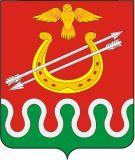 КРАСНОЯРСКИЙ КРАЙБОГОТОЛЬСКИЙ РАЙОННЫЙ СОВЕТ ДЕПУТАТОВг. БОГОТОЛРЕШЕНИЕ19.09.2023							           	    	  № 28-___О ВНЕСЕНИИ ИЗМЕНЕНИЙ В РЕГЛАМЕНТ БОГОТОЛЬСКОГО РАЙОННОГО СОВЕТА ДЕПУТАТОВ, УТВЕРЖДЕННЫЙ РЕШЕНИЕМ БОГОТОЛЬСКОГО РАЙОННОГО СОВЕТА ДЕПУТАТОВ ОТ 20.12.2013 № 33-219В соответствии с Федеральным законом от 06.10.2003 № 131-ФЗ «Об общих принципах организации местного самоуправления в Российской Федерации», руководствуясь статьями 19, 21, 25 Устава Боготольского района Красноярского края, Боготольский районный Совет депутатов РЕШИЛ:1. Внести в  Регламент Боготольского районного Совета депутатов, утвержденного Решением Боготольского районного Совета депутатов от 20.12.2013 № 33-219 (далее – Регламент) следующие изменения: 1.1. в подпунктах 2, 4 пункта 1 статьи 4.2 слова «Боготольском районном» исключить;1.2. в пункте 3 статьи 5 после слов «не менее 1/3 депутатов Совета» дополнить словами «от общего количества избранных депутатов»;1.3. дополнить статьей 4.3. следующего содержания:«Статья 4.3. Порядок рассмотрения вопроса о прекращении полномочий депутата Боготольского районного Совета депутатов, в случае отсутствия депутата без уважительных причин на всех заседаниях Боготольского районного Совета депутатов в течение шести месяцев подряд1. Депутат Боготольского районного Совета депутатов обязан присутствовать на заседаниях Боготольского районного Совета депутатов. О невозможности присутствовать на заседании по уважительной причине депутат Совета депутатов обязан письменно уведомить Председателя Боготольского районного Совета депутатов до начала заседания Боготольского районного Совета депутатов с приложением подтверждающих документов.2. Факт отсутствия депутата Совета депутата по уважительной (неуважительной) причине оформляется протокольным решением Совета.3. При рассмотрении вопроса о досрочном прекращении полномочий депутата, в случае отсутствия депутата без уважительных причин на всех заседаниях Совета в течение шести месяцев подряд, следует учитывать, что уважительными причинами отсутствия депутата Совета на заседании Совета депутатов являются временная нетрудоспособность, направление в служебную командировку, направление на дополнительное профессиональное образование, применение по решению суда мер процессуального принуждения в виде заключения под стражу и другие уважительные причины, не позволяющие присутствовать на заседании Боготольского районного Совета депутатов, которые должны быть документально подтверждены.4. Прекращение полномочий депутата Совета депутатов оформляется решением Совета депутатов, принимаемым большинством голосов депутатов Совета от их общего установленного для Совета депутатов количества.5. При рассмотрении и принятии Советом решения о досрочном прекращении полномочий депутата Совета депутатов должны быть обеспечены:1) заблаговременное получение депутатом Совета уведомления о дате и месте проведения соответствующего заседания;2) представление депутату Совета депутатов возможности дать депутатам Совета объяснения по поводу обстоятельств, выдвигаемых в качестве основания для досрочного прекращения полномочий.6. Решение о прекращении полномочий депутата, в случае отсутствия депутата без уважительных причин на всех заседаниях Совета в течение шести месяцев подряд, вступает в силу с момента подписания, если иное не указано в решении, и подлежит обязательному опубликованию в средствах массовой информации.7. Копия решения о прекращении полномочий депутата, в случае отсутствия без уважительных причин на всех заседаниях Совета в течение шести месяцев подряд в течение трех дней со дня вступления в силу соответствующего решения вручается указанному депутату под роспись либо в этот же срок направляется ему заказным письмом с уведомлением.8. Депутат, полномочия которого прекращены, вправе обжаловать решение Совета о прекращении полномочий в судебном порядке.»;1.4. второй абзац пункта 9 статьи 9 дополнить словами «либо в день первой сессии вновь избранного Совета депутатов»;1.5.  наименование статьи 17 изложить в следующей редакции:«Статья 17. Созыв очередной сессии Совета депутатов».1.6. в абзаце 1 пункта 1 статьи 18 слова «от установленного числа депутатов» заменить словами «от общего количества избранных депутатов»;1.7. пункт 8 статьи 19 изложить в следующей редакции:«8. Отдельные вопросы повестки дня обсуждаются в закрытом режиме, в случаях ограничения доступа к обсуждаемой информации в соответствии с федеральным законодательством.Обсуждение, решение и предоставление информации по вопросам, включающим информацию ограниченного доступа, проводится с учетом положений федерального законодательства о сведениях, составляющих государственную или иную охраняемую законом тайну.Решение о проведении закрытого заседания принимается на открытом заседании Совета депутатов по предложению Председателя Совета депутатов, Главы Боготольского района или по предложению не менее 1/3 от установленного числа депутатов Совета депутатов.На закрытом заседании Совета депутатов кроме депутатов вправе присутствовать другие лица. Во время проведения закрытого заседания Совета депутатов запрещается ведение аудио-, видеозаписи.»;1.8. перечень протокольных решений, предусмотренный статьей 22, дополнить следующим видом решения:«- об отсутствии депутата Совета депутатов по уважительной (неуважительной) причине;»;1.9. в пункте 1 статьи 27 слово «Решение» заменить словами «Нормативное Решение».2. Контроль за исполнением Решения возложить на постоянную комиссию по законодательству и местному самоуправлению (Председатель – Петрова Н.Б.).3. Решение подлежит официальному опубликованию в периодическом печатном издании «Официальный вестник Боготольского района» и размещению на официальном сайте Боготольского района в сети Интернет  www.bogotol-r.ru.4.	Решение вступает в силу со дня, следующего за днем его официального опубликования.Председатель Боготольскогорайонного Совета депутатовГлаваБоготольского района______________ В.О. Усков____________ Н.В. Бакуневич